TÝDENNÍ PLÁN Č.37TÝDENNÍ PLÁN Č.37TÝDENNÍ PLÁN Č.371.TŘÍDA  2020/2021OD: 3.5.2021DO: 9.5.2021JMÉNO: www.skola-sokolec.czPsaníUčivo:ÚkolyÚkolyPondělí4. str.1,2- píšeme perem - správné sezení- rozcvičení ruky- správné držení tužky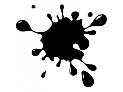 Nezapomeň – NEZMIZÍKUJ, pozor na - píšeme perem - správné sezení- rozcvičení ruky- správné držení tužkyNezapomeň – NEZMIZÍKUJ, pozor na Úterý4. str.2,3- píšeme perem - správné sezení- rozcvičení ruky- správné držení tužkyNezapomeň – NEZMIZÍKUJ, pozor na - píšeme perem - správné sezení- rozcvičení ruky- správné držení tužkyNezapomeň – NEZMIZÍKUJ, pozor na Středa4. str.4- píšeme perem - správné sezení- rozcvičení ruky- správné držení tužkyNezapomeň – NEZMIZÍKUJ, pozor na - píšeme perem - správné sezení- rozcvičení ruky- správné držení tužkyNezapomeň – NEZMIZÍKUJ, pozor na Pátek4. str.5,6- píšeme perem - správné sezení- rozcvičení ruky- správné držení tužkyNezapomeň – NEZMIZÍKUJ, pozor na - píšeme perem - správné sezení- rozcvičení ruky- správné držení tužkyNezapomeň – NEZMIZÍKUJ, pozor na ČteníSlabikář/ Pracovní sešitÚkolyÚkolyPondělístr. 86 PS 52 dě,tě,ně- obloučkujte slabiky - sluchová a zraková analýza- délka slabik- čteme slova, věty- intonace věty- čtení s porozuměním - obloučkujte slabiky - sluchová a zraková analýza- délka slabik- čteme slova, věty- intonace věty- čtení s porozuměním Úterýstr. 87 PS 53- obloučkujte slabiky - sluchová a zraková analýza- délka slabik- čteme slova, věty- intonace věty- čtení s porozuměním - obloučkujte slabiky - sluchová a zraková analýza- délka slabik- čteme slova, věty- intonace věty- čtení s porozuměním Středastr. 88 PS 54 di,ti.ni- obloučkujte slabiky - sluchová a zraková analýza- délka slabik- čteme slova, věty- intonace věty- čtení s porozuměním - obloučkujte slabiky - sluchová a zraková analýza- délka slabik- čteme slova, věty- intonace věty- čtení s porozuměním Čtvrtekstr. 89 PS 55- obloučkujte slabiky - sluchová a zraková analýza- délka slabik- čteme slova, věty- intonace věty- čtení s porozuměním - obloučkujte slabiky - sluchová a zraková analýza- délka slabik- čteme slova, věty- intonace věty- čtení s porozuměním Pátekstr. 90- obloučkujte slabiky - sluchová a zraková analýza- délka slabik- čteme slova, věty- intonace věty- čtení s porozuměním - obloučkujte slabiky - sluchová a zraková analýza- délka slabik- čteme slova, věty- intonace věty- čtení s porozuměním MatematikaPracovní učebnice ÚkolyÚkolyPondělíPU 4 str. 13- procvičujte +,- v oboru 0-10- sčítání a odčítání 0-20 s přechodem desítky- porovnávejte < , =, >- slovní úlohy o x-více, o x-méně- geometrie - tvary- procvičujte +,- v oboru 0-10- sčítání a odčítání 0-20 s přechodem desítky- porovnávejte < , =, >- slovní úlohy o x-více, o x-méně- geometrie - tvaryÚterýPU 4 str. 13- procvičujte +,- v oboru 0-10- sčítání a odčítání 0-20 s přechodem desítky- porovnávejte < , =, >- slovní úlohy o x-více, o x-méně- geometrie - tvary- procvičujte +,- v oboru 0-10- sčítání a odčítání 0-20 s přechodem desítky- porovnávejte < , =, >- slovní úlohy o x-více, o x-méně- geometrie - tvaryStředaPU 4 str. 14- procvičujte +,- v oboru 0-10- sčítání a odčítání 0-20 s přechodem desítky- porovnávejte < , =, >- slovní úlohy o x-více, o x-méně- geometrie - tvary- procvičujte +,- v oboru 0-10- sčítání a odčítání 0-20 s přechodem desítky- porovnávejte < , =, >- slovní úlohy o x-více, o x-méně- geometrie - tvaryČtvrtekPU 4 str. 14- procvičujte +,- v oboru 0-10- sčítání a odčítání 0-20 s přechodem desítky- porovnávejte < , =, >- slovní úlohy o x-více, o x-méně- geometrie - tvary- procvičujte +,- v oboru 0-10- sčítání a odčítání 0-20 s přechodem desítky- porovnávejte < , =, >- slovní úlohy o x-více, o x-méně- geometrie - tvaryPátekPU 4 str. 15- procvičujte +,- v oboru 0-10- sčítání a odčítání 0-20 s přechodem desítky- porovnávejte < , =, >- slovní úlohy o x-více, o x-méně- geometrie - tvary- procvičujte +,- v oboru 0-10- sčítání a odčítání 0-20 s přechodem desítky- porovnávejte < , =, >- slovní úlohy o x-více, o x-méně- geometrie - tvaryAnglický jazykČtvrtekUČ str.56 PL na procvičení nové slovní zásobyDÚ na 13.5.- učit se slovíčka UČ str.54 - růžový rámečekDÚ na 13.5.- učit se slovíčka UČ str.54 - růžový rámečekPrvoukaÚkolyÚkolyPondělíPS 43Roční obdobíRoční obdobíČtvrtekPS 44Roční obdobíRoční obdobíVýtvarná a pracovní výchovaVýtvarná a pracovní výchovaHUDEBNÍ VÝCHOVA TĚLESNÁ VÝCHOVAPřekvapení pro maminky Překvapení pro maminky Zazpívejte si doma Procházka Rozvrh od 12.4.2021Sebehodnocení :       Rozvrh od 12.4.2021Sebehodnocení :       Rozvrh od 12.4.2021Sebehodnocení :       Rozvrh od 12.4.2021Sebehodnocení :       Vzkazy pro děti:Milí prvňáčci,v příštím týdnu budete mít 2 hodiny tělocviku. Nezapomeňte si přinést věci. Budete chodit ven na školní hřiště. Ve čtvrtek je vystoupení pro maminky             . Pohodový víkend pančelka Lucka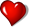 Chceš získat truhličky? Splň tento úkol.Poznáš podle obrázků, o jaké roční období se jedná?  Napiš a vybarvi 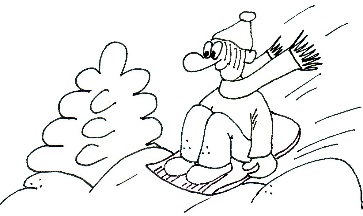 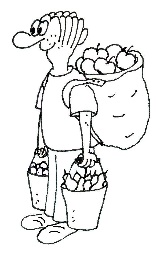 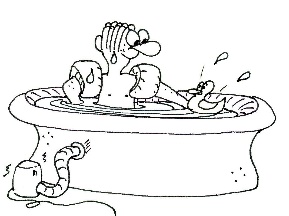 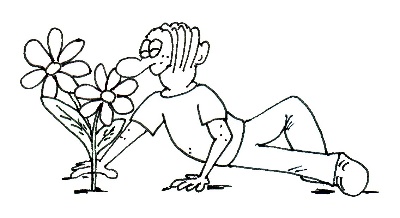 ________________________          ____________________        _________________    _______________________Dopiš názvy měsíců k jednotlivým ročním obdobím:	                            leden	Vzkazy pro rodiče:13.5.2021 – Den matek – vystoupení – školní zahrada 16:00 hod.Od pondělí budou mít děti tělesnou výchovu – dejte jim prosím oblečení na TV varianta hřiště Vzkazy p. učitelce:podpis rodičů (po společném přečtení) ………………………………………………………………..	